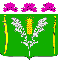 АДМИНИСТРАЦИЯ СТАРОНИЖЕСТЕБЛИЕВСКОГО СЕЛЬСКОГО ПОСЕЛЕНИЯ КРАСНОАРМЕЙСКОГО РАЙОНАПОСТАНОВЛЕНИЕ"   14    "_09__________2023г.                                                                                     № _204___станица СтаронижестеблиевскаяОб индексации базовых окладов (базовых должностных окладов), базовых ставок заработной платы работников муниципальных учрежденийСтаронижестеблиевского сельского поселения Красноармейского районаВ соответствии со статьей 134 Трудового кодекса Российской Федерации, пунктами 4,5 статьи 4 решения Совета Старонижестеблиевского сельского поселения Красноармейского района от 21 декабря 2022 года №38/4 «О бюджете Старонижестеблиевского сельского поселения Красноармейского района на 2023 год и плановый период 2024-2025 годов», Уставом Старонижестеблиевского сельского поселения Красноармейского района, Положением о бюджетном процессе Старонижестеблиевского сельского поселения Красноармейского района   п о с т а н о в л я ю:1. Повысить с 1 октября 2023 года на 4 процента базовые оклады (базовые должностные оклады), базовые ставки заработной платы работников муниципальных учреждений Старонижестеблиевского сельского поселения Красноармейского района.2. Установить, что подлежат округлению размеры базовых окладов (базовых должностных окладов), базовых ставок заработной платы при их увеличении (индексации), а также размеры окладов (должностных окладов), ставок заработной платы до целого рубля в сторону увеличения.3. Финансирование расходов, связанных с реализацией настоящего постановления, осуществлять в пределах средств, предусмотренных в бюджете Старонижестеблиевского сельского поселения Красноармейского района на соответствующий финансовый год.4. Контроль за выполнением настоящего постановления возложить на заместителя главы Старонижестеблиевского сельского поселения Красноармейского района Е.Е.Черепанову.5. Настоящее постановление вступает в силу со дня его обнародования и распространяется на правоотношения возникшие с 1 октября 2023 года.Глава Старонижестеблиевского сельского поселенияКрасноармейского района                                                                    В.В. Новак